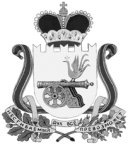 ВЯЗЕМСКИЙ РАЙОННЫЙ СОВЕТ ДЕПУТАТОВРЕШЕНИЕот   29.04.2020 № 28  В соответствии со статьей 19 Федерального закона от 07.02.2011 года №6-ФЗ «Об общих принципах организации и деятельности контрольно-счетных органов субъектов Российской Федерации и муниципальных образований», статьей 34 Регламента Вяземского районного Совета депутатов, утвержденного решением Вяземского районного Совета депутатов от 26.08.2015, заслушав и рассмотрев отчет о деятельности Контрольно-ревизионной комиссии муниципального образования «Вяземский район» Смоленской области за 2019 год, представленный председателем Контрольно-ревизионной комиссии муниципального образования «Вяземский район» Смоленской области, Вяземский районный Совет депутатовРЕШИЛ: Отчет о деятельности Контрольно-ревизионной комиссии муниципального образования «Вяземский район» Смоленской области за 2019 год принять к сведению (прилагается).Обнародовать настоящее решение путем размещения в информационно-телекоммуникационной сети «Интернет» на официальном сайте Вяземского районного Совета депутатов www.vyazma-region67.ru.Настоящее решение вступает в силу со дня его принятия.О рассмотрении отчета о деятельности Контрольно-ревизионной комиссии муниципального образования «Вяземский район» Смоленской области за 2019 годПредседатель Вяземского районного Совета депутатов      В.М. Никулин